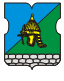                                                           CОВЕТ  ДЕПУТАТОВ       МУНИЦИПАЛЬНОГО  ОКРУГА  СЕВЕРНОЕ  БУТОВО                                                РЕШЕНИЕ04 апреля 2019 №07/1                                   О внесении изменений в решение Совета депутатов муниципального округа Северное Бутово  от 12декабря 2018 года №18/5 «О бюджете муниципального округа Северное Бутово на 2019 год и плановый период 2020 и 2021 годов»	 В соответствии с разделом VII  Бюджетного кодекса Российской Федерации, пунктом 2 части 3 статьи 28, пунктом 2 части 10 статьи 35 Федерального закона от 6 октября 2003 года №131-ФЗ «Об общих принципах организации местного самоуправления в Российской Федерации», Законом города Москвы от 6 ноября 2002 года №56 «Об организации местного самоуправления в Москве», Законом города Москвы от 10 сентября 2008 года №39 «О бюджетном устройстве и бюджетном процессе в городе Москве», «Положением о бюджетном процессе в муниципальном округе Северное Бутово» и на основании соглашения с Департаментом финансов города Москвы от 15 марта 2019 года №МБТ-32-02-10-124-19 «О предоставлении межбюджетного трансферта из бюджета города Москвы в целях повышения эффективности осуществления Советом депутатов муниципального округа переданных полномочий города Москвы бюджету муниципального округа Северное Бутово»Совет депутатов муниципального округа Северное Бутово решил:Внести следующие изменения в решение Совета депутатов муниципального округа Северное Бутово от 12 декабря 2018 года №18/5 «О бюджете муниципального округа Северное Бутово на 2019 год и плановый период 2020 и 2021 годов»:Пункт 1.1 решения изложить в следующей редакции:«1.1.Основные характеристики бюджета муниципального округа Северное Бутово на 2019 год:      1.1.1. общий объем доходов в сумме 19128,0 тыс. рублей.      1.1.2. общий объем расходов в сумме 19128,0 тыс. рублей.      1.1.3. дефицит (профицит) в сумме 0,0 тыс. рублей.»Приложение 1 «Доходы бюджета муниципального округа Северное Бутово на 2019 год и плановый период 2020-2021гг.» изложить в новой редакции приложения 1к настоящему решению.Приложение 4 «Ведомственная структура расходов бюджета муниципального округа Северное Бутово на 2019 год» изложить в новой редакции приложения 2 к настоящему решению.Приложение 6 «Распределение бюджетных ассигнований по разделам, подразделам, целевым статьям, группам (группам и подгруппам) видов расходов классификации расходов бюджета муниципального округа Северное Бутово на 2019 год.» изложить в новой редакции приложения 3 к настоящему решению.2. Направить настоящее решение в Департамент финансов города Москвы.3.Опубликовать настоящее решение в бюллетене «Московский муниципальный вестник» и разместить и на официальном сайте муниципального округа Северное Бутово в информационно-телекоммуникационной сети «Интернет» 4. Настоящее решение вступает в силу со дня его принятия.5. Контроль за выполнением настоящего решения возложить на главу муниципального округа Северное Бутово Курбатова А.А.Глава муниципального округаСеверное Бутово								                            А.А.Курбатов                                                                                                     Приложение 1                                                                                                                  к решению Совета депутатов                                                                                                                                     муниципального округа Северное Бутово                                                                                                                   от 04 апреля 2019 года №07/1                                                                                        Приложение 1                                                                                                                  к решению Совета депутатов                                                                                                                                     муниципального округа Северное Бутово                                                                                                                                     от 12 декабря 2018 года №18/5Доходы бюджета муниципального округаСеверное Бутово на 2019 год и плановый период 2020-2021гг.                                                   Приложение 2                                                                             к решению Совета депутатов                                                                                                    муниципального округа Северное Бутово                                                                                 от 04  апреля 2019 года №07/1                                                    Приложение 4                                                                               к решению Совета депутатов                                                                                                     муниципального округа Северное Бутово                                                                                  от 12декабря 2018 года № 18/5Ведомственная структура расходов бюджета муниципального округаСеверное Бутово на 2019 год                                                   Приложение 3                                                                             к решению Совета депутатов                                                                                                    муниципального округа Северное Бутово                                                                               от 04 апреля 2019 года №07/1                                                  Приложение 6                                                                            к решению Совета депутатов                                                                                                   муниципального округа Северное Бутово                                                                                от 12декабря 2018 года № 18/5Распределение бюджетных ассигнований по разделам, подразделам,целевым статьям, группам (группам и подгруппам) видов расходовклассификации расходов бюджета муниципального округаСеверное Бутово на 2019 год.Коды бюджетной классификацииНаименование показателей2019г.2020г.2021г.Коды бюджетной классификацииНаименование показателей2019г.2020г.2021г.10000000000000000ДОХОДЫ19128,0017345,0017720,0010102000010000110НАЛОГ НА ДОХОДЫ ФИЗИЧЕСКИХ ЛИЦ16968,0017345,0017720,00в том числе:101 0201001 0000 110Налог на доходы физ.лиц с доходов, облагаемых по налоговой ставке,установл.п.1ст.224НК РФ, за исключением доходов, полученных физ.лицами, зарегистрированными в качестве индивидуальных предпринимателей, частных нотариусов и др.лиц, занимающихся частной практикой14968,0015345,0015720,00101 0202001 0000 110Налог на доходы физ.лиц с доходов, облагаемых по налоговой ставке,установл.п.1ст.224НК РФ, и полученных физ.лицами, зарегистрированными в качестве индивидуальных предпринимателей, частных нотариусов и др.лиц, занимающихся частной практикой200,00200,00200,00101 0203001 0000 110Налог на доходы физ.лиц с доходов, полученных физ.лицами в соответствии со ст.228 НК РФ 1800,001800,001800,00202 49999 0000 150Прочие межбюджетные трансферты, передаваемые бюджетам внутригородских муниципальных образований городов федерального значения2160,000,000,00Всего:19128,0017345,0017720,00НаименованиеКод ведомстваРз\ПРЦСВР2019г.Общегосударственные вопросы900010014459,7Функционирование высшего должностного лица субъекта РФ и муниципального образования90001022081,8Глава муниципального округа90001022081,8Расходы на выплату персоналу в целях обеспечения выполнения функций государственными(муниципальными) органами, казенными учреждениями, органами управления государственными внебюджетными фондами900010231А 01001001001900,6Расходы на выплату персоналу государственных(муниципальных) органов900010231А 01001001201900,6Фонд оплаты труда государственных(муниципальных) органов900010231А 01001001211445,7Иные выплаты персоналу государственных(муниципальных) органов, за исключением фонда оплаты труда900010231А 010010012270,4Взносы по обязательному социальному страхованию на выплаты денежного содержания и иные выплаты работникам государственных (муниципальных) органов900010231А 0100100129384,5Закупка товаров, работ и услуг для государственных (муниципальных) нужд900010231А 010010020088,0Иные закупки товаров, работ и услуг для государственных (муниципальных) нужд900010231А 010010024088,0Прочая закупка товаров, работ и услуг для государственных (муниципальных) нужд900010231А 010010024488,0Прочие расходы в сфере здравоохранения900010235Г 010110093,2Расходы на выплату персоналу в целях обеспечения выполнения функций государственными(муниципальными) органами, казенными учреждениями, органами управления государственными внебюджетными фондами900010235Г 010110010093,2Расходы на выплату персоналу государственных(муниципальных) органов900010235Г 010110012093,2Иные выплаты персоналу государственных(муниципальных) органов, за исключением фонда оплаты труда900010235Г 010110012293,2Функционирование законодательных(представительных органов государственной власти и представительных органов муниципальных образований90001032238,8Депутаты Совета депутатов муниципального округа900010331А 010020078,8Закупка товаров, работ и услуг для государственных (муниципальных) нужд900010331А 010020020078,8Иные закупки товаров, работ и услуг для государственных (муниципальных) нужд900010331А 010020024078,8Прочая закупка товаров, работ и услуг для государственных (муниципальных) нужд900010331А 010020024478,8Межбюджетные трансферты бюджетам муниципальных округов в целях повышения эффективности осуществления советами депутатов муниципальных округов 900010333А04001008802160,00Функционирование Правительства РФ, высших исполнительных органов государственной власти субъектов РФ, местных администраций90001049572,1Руководитель аппарата Совета депутатов МО 90001042055,2Расходы на выплату персоналу в целях обеспечения выполнения функций государственными(муниципальными) органами, казенными учреждениями, органами управления государственными внебюджетными фондами900010431Б01001001001785,6Расходы на выплату персоналу государственных(муниципальных) органов900010431Б01001001201785,6Фонд оплаты труда государственных(муниципальных) органов900010431Б01001001211346,0Иные выплаты персоналу государственных(муниципальных) органов, за исключением фонда оплаты труда900010431Б010010012270,4Взносы по обязательному социальному страхованию на выплаты денежного содержания и иные выплаты работникам государственных (муниципальных) органов900010431Б0100100129369,2Закупка товаров, работ и услуг для государственных (муниципальных) нужд900010431Б010010020094,0Иные закупки товаров, работ и услуг для государственных (муниципальных) нужд900010431Б010010024094,0Прочая закупка товаров, работ и услуг для государственных (муниципальных) нужд900010431Б010010024494,0Прочие расходы в сфере здравоохранения900010435Г 0101100175,6Расходы на выплату персоналу в целях обеспечения выполнения функций государственными(муниципальными) органами, казенными учреждениями, органами управления государственными внебюджетными фондами900010435Г 0101100100175,6Расходы на выплату персоналу государственных(муниципальных) органов900010435Г 0101100120175,6Иные выплаты персоналу государственных(муниципальных) органов, за исключением фонда оплаты труда900010435Г 0101100122175,6Обеспечение деятельности аппарата Совета депутатов МО в части содержания муниципальных служащих для решения вопросов местного значения90001047516,9Расходы на выплату персоналу в целях обеспечения выполнения функций государственными(муниципальными) органами, казенными учреждениями, органами управления государственными внебюджетными фондами900010431Б01005001005356,2Расходы на выплату персоналу государственных(муниципальных) органов900010431Б01005001205356,2Фонд оплаты труда государственных(муниципальных) органов900010431Б01005001213861,7Иные выплаты персоналу государственных(муниципальных) органов, за исключением фонда оплаты труда900010431Б0100500122352,0Взносы по обязательному социальному страхованию на выплаты денежного содержания и иные выплаты работникам государственных (муниципальных) органов900010431Б01005001291142,5Закупка товаров, работ и услуг для государственных (муниципальных) нужд900010431Б01005002001725,9Иные закупки товаров, работ и услуг для государственных (муниципальных) нужд900010431Б01005002401725,9Прочая закупка товаров, работ и услуг для государственных (муниципальных) нужд900010431Б01005002441725,9Иные бюджетные ассигнования900010431Б010050080010,00Уплата налогов, сборов и иных платежей900010431Б010050085010,00Уплата  иных платежей900010431Б010050085310,00Прочие расходы в сфере здравоохранения900010435Г 0101100424,8Расходы на выплату персоналу в целях обеспечения выполнения функций государственными(муниципальными) органами, казенными учреждениями, органами управления государственными внебюджетными фондами900010435Г 0101100100424,8Расходы на выплату персоналу государственных(муниципальных) органов900010435Г 0101100120424,8Иные выплаты персоналу государственных(муниципальных) органов, за исключением фонда оплаты труда900010435Г 0101100122424,8Резервный фонд, предусмотренный органами местного самоуправления900011132А 0100000300,0Иные бюджетные ассигнования900011132А 0100000800300,0Резервные средства900011132А 0100000870300,0Другие общегосударственные вопросы9000113267,0Уплата членских взносов на осуществление деятельности Совета муниципальных образований города Москвы900011331Б 010040087,0Иные бюджетные ассигнования900011331Б 010040080087,0Уплата налогов, сборов и иных платежей900011331Б 010040085087,0Уплата  иных платежей900011331Б 010040085387,0Иные расходы по функционированию органов местного самоуправления900011331Б 0109900180,0Закупка товаров, работ и услуг для государственных (муниципальных) нужд900011331Б 0109900200180,0Иные закупки товаров, работ и услуг для государственных (муниципальных) нужд900011331Б 0109900240180,0Прочая закупка товаров, работ и услуг для государственных (муниципальных) нужд900011331Б 0109900244180,0Культура, кинематография90008002428,6Другие вопросы в области культуры, кинематографии90008042428,6Праздничные и социально-значимые мероприятия для населения900080435Е 01005002428,6Закупка товаров, работ и услуг для государственных (муниципальных) нужд900080435Е 01005002002428,6Иные закупки товаров, работ и услуг для государственных (муниципальных) нужд900080435Е 01005002402428,6Прочая закупка товаров, работ и услуг для государственных (муниципальных) нужд900080435Е 01005002442428,6Пенсионное обеспечение9001001800,5Доплаты к пенсиям муниципальным служащим города Москвы900100135П 0101500800,5Межбюджетные трансферты900100135П 0101500500800,5Иные межбюджетные трансферты900100135П 0101500540800,5Другие вопросы в области социальной политики9001006899,2Социальные гарантии муниципальным служащим, вышедшим на пенсию900100635П 0101800422,4Пособия и компенсации гражданам и иные социальные выплаты, кроме публичных нормативных обязательств900100635П 0101800321422,4Расходы на выплату компенсации по медобслуживанию пенсионеров - муниципальных служащих900100635Г0101100476,8Расходы на выплату компенсации по медобслуживанию пенсионеров - муниципальных служащих900100635Г0101100321476,8Средства массовой информации9001200340,0Периодическая печать и издательства9001202340,0Закупка товаров, работ и услуг для государственных (муниципальных) нужд900120235Е 0100300200300,0Иные закупки товаров, работ и услуг для государственных (муниципальных) нужд900120235Е 0100300240300,0Прочая закупка товаров, работ и услуг для государственных (муниципальных) нужд900120235Е 0100300244300,0Иные бюджетные ассигнования900120235Е 010030080040,0Уплата налогов, сборов и иных платежей900120235Е 010030085040,0Уплата  иных платежей900120235Е 010030085340,0Другие вопросы в области средств массовой информации9001204200,0Закупка товаров, работ и услуг для государственных (муниципальных) нужд900120435Е 0100300200200,0Иные закупки товаров, работ и услуг для государственных (муниципальных) нужд900120435Е 0100300240200,0Прочая закупка товаров, работ и услуг для государственных (муниципальных) нужд900120435Е 0100300244200,0Итого расходов:19128,0НаименованиеРз\ПРЦСВР2019г.Общегосударственные вопросы010014459,7Функционирование высшего должностного лица субъекта РФ и муниципального образования01022081,8Глава муниципального округа01022081,8Расходы на выплату персоналу в целях обеспечения выполнения функций государственными(муниципальными) органами, казенными учреждениями, органами управления государственными внебюджетными фондами010231А 01001001001900,6Расходы на выплату персоналу государственных(муниципальных) органов010231А 01001001201900,6Фонд оплаты труда государственных(муниципальных) органов010231А 01001001211445,7Иные выплаты персоналу государственных(муниципальных) органов, за исключением фонда оплаты труда010231А 010010012270,4Взносы по обязательному социальному страхованию на выплаты денежного содержания и иные выплаты работникам государственных (муниципальных) органов010231А 0100100129384,5Закупка товаров, работ и услуг для государственных (муниципальных) нужд010231А 010010020088,0Иные закупки товаров, работ и услуг для государственных (муниципальных) нужд010231А 010010024088,0Прочая закупка товаров, работ и услуг для государственных (муниципальных) нужд010231А 010010024488,0Прочие расходы в сфере здравоохранения010235Г 010110093,2Расходы на выплату персоналу в целях обеспечения выполнения функций государственными(муниципальными) органами, казенными учреждениями, органами управления государственными внебюджетными фондами010235Г 010110010093,2Расходы на выплату персоналу государственных(муниципальных) органов010235Г 010110012093,2Иные выплаты персоналу государственных(муниципальных) органов, за исключением фонда оплаты труда010235Г 010110012293,2Функционирование законодательных(представительных органов государственной власти и представительных органов муниципальных образований01032238,80Депутаты Совета депутатов муниципального округа010331А 010020078,8Закупка товаров, работ и услуг для государственных (муниципальных) нужд010331А 010020020078,8Иные закупки товаров, работ и услуг для государственных (муниципальных) нужд010331А 010020024078,8Прочая закупка товаров, работ и услуг для государственных (муниципальных) нужд010331А 010020024478,8Межбюджетные трансферты бюджетам муниципальных округов в целях повышения эффективности осуществления советами депутатов муниципальных округов 010333А04001008802160,00Функционирование Правительства РФ, высших исполнительных органов государственной власти субъектов РФ, местных администраций01049572,1Руководитель аппарата Совета депутатов МО 01042055,2Расходы на выплату персоналу в целях обеспечения выполнения функций государственными(муниципальными) органами, казенными учреждениями, органами управления государственными внебюджетными фондами010431Б01001001001785,6Расходы на выплату персоналу государственных(муниципальных) органов010431Б01001001201785,6Фонд оплаты труда государственных(муниципальных) органов010431Б01001001211346,0Иные выплаты персоналу государственных(муниципальных) органов, за исключением фонда оплаты труда010431Б010010012270,4Взносы по обязательному социальному страхованию на выплаты денежного содержания и иные выплаты работникам государственных (муниципальных) органов010431Б0100100129369,2Закупка товаров, работ и услуг для государственных (муниципальных) нужд010431Б010010020094,0Иные закупки товаров, работ и услуг для государственных (муниципальных) нужд010431Б010010024094,0Прочая закупка товаров, работ и услуг для государственных (муниципальных) нужд010431Б010010024494,0Прочие расходы в сфере здравоохранения010435Г 0101100175,6Расходы на выплату персоналу в целях обеспечения выполнения функций государственными(муниципальными) органами, казенными учреждениями, органами управления государственными внебюджетными фондами010435Г 0101100100175,6Расходы на выплату персоналу государственных(муниципальных) органов010435Г 0101100120175,6Иные выплаты персоналу государственных(муниципальных) органов, за исключением фонда оплаты труда010435Г 0101100122175,6Обеспечение деятельности аппарата Совета депутатов МО в части содержания муниципальных служащих для решения вопросов местного значения010431Б01005007516,9Расходы на выплату персоналу в целях обеспечения выполнения функций государственными(муниципальными) органами, казенными учреждениями, органами управления государственными внебюджетными фондами010431Б01005001005356,2Расходы на выплату персоналу государственных(муниципальных) органов010431Б01005001205356,2Фонд оплаты труда государственных(муниципальных) органов010431Б01005001213861,7Иные выплаты персоналу государственных(муниципальных) органов, за исключением фонда оплаты труда010431Б0100500122352,0Взносы по обязательному социальному страхованию на выплаты денежного содержания и иные выплаты работникам государственных (муниципальных) органов010431Б01005001291142,5Закупка товаров, работ и услуг для государственных (муниципальных) нужд010431Б01005002001725,9Иные закупки товаров, работ и услуг для государственных (муниципальных) нужд010431Б01005002401725,9Прочая закупка товаров, работ и услуг для государственных (муниципальных) нужд010431Б01005002441725,9Иные бюджетные ассигнования010431Б010050080010,0Уплата налогов, сборов и иных платежей010431Б010050085010,0Уплата  иных платежей010431Б010050085310,0Прочие расходы в сфере здравоохранения010435Г 0101100424,8Расходы на выплату персоналу в целях обеспечения выполнения функций государственными(муниципальными) органами, казенными учреждениями, органами управления государственными внебюджетными фондами010435Г 0101100100424,8Расходы на выплату персоналу государственных(муниципальных) органов010435Г 0101100120424,8Иные выплаты персоналу государственных(муниципальных) органов, за исключением фонда оплаты труда010435Г 0101100122424,8Резервный фонд, предусмотренный органами местного самоуправления011132А 0100000300,0Иные бюджетные ассигнования011132А 0100000800300,0Резервные средства011132А 0100000870300,0Другие общегосударственные вопросы0113267,0Уплата членских взносов на осуществление деятельности Совета муниципальных образований города Москвы011331Б 010040087,0Иные бюджетные ассигнования011331Б 010040080087,0Уплата налогов, сборов и иных платежей011331Б 010040085087,0Уплата  иных платежей011331Б 010040085387,0Иные расходы по функционированию органов местного самоуправления011331Б 0109900180,0Закупка товаров, работ и услуг для государственных (муниципальных) нужд011331Б 0109900200180,0Иные закупки товаров, работ и услуг для государственных (муниципальных) нужд011331Б 0109900240180,0Прочая закупка товаров, работ и услуг для государственных (муниципальных) нужд011331Б 0109900244180,0Культура, кинематография08002428,6Другие вопросы в области культуры, кинематографии08042428,6Праздничные и социально-значимые мероприятия для населения080435Е 01005002428,6Закупка товаров, работ и услуг для государственных (муниципальных) нужд080435Е 01005002002428,6Иные закупки товаров, работ и услуг для государственных (муниципальных) нужд080435Е 01005002402428,6Прочая закупка товаров, работ и услуг для государственных (муниципальных) нужд080435Е 01005002442428,6Пенсионное обеспечение1001800,5Доплаты к пенсиям муниципальным служащим города Москвы100135П 0101500800,5Межбюджетные трансферты100135П 0101500500800,5Иные межбюджетные трансферты100135П 0101500540800,5Другие вопросы в области социальной политики1006899,2Социальные гарантии муниципальным служащим, вышедшим на пенсию100635П 0101800422,4Пособия и компенсации гражданам и иные социальные выплаты, кроме публичных нормативных обязательств100635П 0101800321422,4Расходы на выплату компенсации по медобслуживанию пенсионеров - муниципальных служащих100635Г0101100476,8Расходы на выплату компенсации по медобслуживанию пенсионеров - муниципальных служащих100635Г0101100321476,8Средства массовой информации1200340,0Периодическая печать и издательства1202340,0Закупка товаров, работ и услуг для государственных (муниципальных) нужд120235Е 0100300200300,0Иные закупки товаров, работ и услуг для государственных (муниципальных) нужд120235Е 0100300240300,0Прочая закупка товаров, работ и услуг для государственных (муниципальных) нужд120235Е 0100300244300,0Иные бюджетные ассигнования120235Е 010030080040,0Уплата налогов, сборов и иных платежей120235Е 010030085040,0Уплата  иных платежей120235Е 010030085340,0Другие вопросы в области средств массовой информации1204200,0Закупка товаров, работ и услуг для государственных (муниципальных) нужд120435Е 0100300200200,0Иные закупки товаров, работ и услуг для государственных (муниципальных) нужд120435Е 0100300240200,0Прочая закупка товаров, работ и услуг для государственных (муниципальных) нужд120435Е 0100300244200,0Итого расходов:19128,0